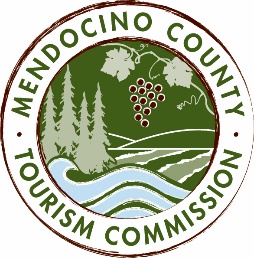 MENDOCINO COUNTY TOURISM COMMISSION, INC.MARKETING COMMITTEE AGENDADATE:		Friday, February 19, 2016 TIME:		10:00am PLACE:	Visit Mendocino County, 390 W. Standley St., Ukiah CA 95482		Abalone Room, Little River Inn, 7901 Highway One, Little River, CA 95456		1319 Robbins St., Santa Barbara CA 93101CALL-IN:	641-715-3274; ACCESS CODE: 1024909#GUEST:	Koleen Hamblin, Koli CommunicationsCALL TO ORDERROLL CALLCHAIR’S COMMENTSMARKETING COMMITTEE MEETING POLICIESPR AND ADVERTISING ADDITIONAL FUNDS AND PLANSWEBSITE AND SOCIAL MEDIA ADDITIONAL FUNDS AND PLANSVISIT CALIFORNIA CO-OP MARKETING PLAN 2016/17 (http://mendocinotourism.org/wp-content/uploads/2015-16-VMC-Marketing-Plan.pdfREBRANDINGNEXT MEETING DATEADJOURN